Toronto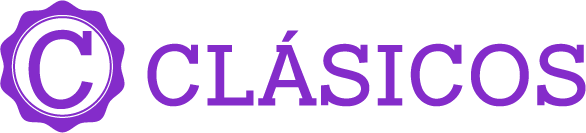 Duración: 5 días Llegadas: diarias, 01 de enero al 30 de noviembre 2024(revisar suplementos para temporada alta)Mínimo 2 pasajeros.Servicios compartidos.Día 1.- TorontoTras la llegada a Toronto, traslado al hotel (incluido).  El resto del día lo pasará como usted guste para seguir explorando la ciudad de Toronto. Alojamiento.Día 2.- TorontoDía libre. No hay duda de ello, Toronto está lleno de atracciones increíbles. Desde emocionantes salas de conciertos y zoológicos increíbles hasta jardines y festivales espectaculares, las atracciones en Toronto ofrecen una aventura diaria. Hoy podrá visitar 2 de las principales atracciones en esta vibrante ciudad, la icónica CN Tower y el Ripley’s Aquarium of Canada (ambos incluidos en su programa). Alojamiento.Día 3.- Toronto – Niagara-On-The-Lake – TorontoTour de viñedos en Niagara-On-The-Lake incluido. Recogida en el hotel entre las 08:35 y las 08:55 (8:35 - 8:55, sujeto a confirmación).Disfrute de nuestro galardonado recorrido por la región vinícola del Niágara acompañado por nuestros amables y conocedores guías vinícolas. Nuestro recorrido por la región vinícola explora la hermosa región de Niagara on the Lake: ¡visite el hermoso paisaje y los hermosos viñedos! Pruebe los vinos galardonados y disfrute de las bondades de cosecha propia, que incluyen: Konzelmann Estate - Pillitteri Estates - y Inniskillin Winery. Su viaje lo llevará por la histórica Niagara Parkway hasta la encantadora ciudad de Niagara on the Lake. Disfrute de tiempo libre para almorzar, explore las hermosas tiendas o relájese en la pintoresca ciudad. Elegido "pueblo más bonito de Canadá y antigua capital del Alto Canadá". Regreso a Toronto. Alojamiento.Día 4.- TorontoDía libre. En cualquier temporada hay algo nuevo para ver y hacer, ya sea que te atraiga la arquitectura única, los acuarios de clase mundial, los festivales de música de larga duración como NXNE, los faros embrujados o un carrusel antiguo de 1907 encaramado en una isla en el lago. Ontario. Así que vea por sí mismo qué hace que las atracciones de Toronto sean inolvidables: la mejor manera de averiguarlo es salir. Alojamiento.Día 5.- TorontoDía libre. A la hora indicada traslado al aeropuerto. Fin de nuestros servicios.Se necesita ETA para entrar a Canadá.Incluye:4 noches de alojamiento en TorontoTraslados de llegada y salida en servicio compartidoAdmisión al Ripley’s Aquarium of CanadaAdmisión a la CN TowerTour a viñedos en Niagara-On-The-LakeAsistencia de viaje básica. (opcional asistencia de cobertura amplia, consultar con su asesor Travel Shop)No incluye:Boletos de avión para su llegada y salida a Canadá. ImpuestosAlimentos no especificados Manejo de equipaje extraTodo servicio no descrito en el precio incluyePropinas y gastos personaleseTA de ingreso a CanadáImportante:Máximo 2 menores por habitación, compartiendo con 2 adultos.Edad de los menores 2 a 11 años.El ETA es un permiso electrónico que permite a los Ciudadanos Mexicanos ingresar a Canadá y es obligación de los pasajeros solicitarla antes de viajar NO nos hacemos responsables en caso de olvido. El costo es de $7 CAD por persona y la solicitud se hace rápidamente en línea desde: www.canada.ca/eta (descripción http://www.cic.gc.ca/english/visit/eta-facts-es.asp)Los hoteles están sujetos a cambio según la disponibilidad al momento de la reserva por el tour operador. En ciertas fechas, los hoteles propuestos no están disponibles debido a eventos anuales preestablecidos. En esta situación, se mencionará al momento de la reserva y confirmaremos los hoteles disponibles de la misma categoría de los mencionados.Habitaciones estándar. En caso de preferir habitaciones superiores favor de consultar.No se reembolsará ningún traslado, visita y/o servicio en el caso de no disfrute o de cancelación del mismo.El orden de las actividades puede tener modificacionesAl momento de su registro en el hotel, una tarjeta de crédito le será requerida, esto es con el fin de garantizar que usted se compromete a no dañar la habitación y dejarla en las mismas condiciones que le fue entregada. La Tarjeta de crédito le ayudara también para abrir crédito dentro de las instalaciones del hotel para consumo interno. Manejo de Equipaje en el autobús máximo de 1 maleta por persona. En caso de equipaje adicional costos extras pueden ser cobrados en destino.  Para poder confirmar los traslados debemos recibir la información completa a más tardar 30 días antes de la salida. Si no recibimos esta información el traslado se perderá sin reembolso.Favor de considerar los horarios de vuelo para sus traslados. La llegada a Toronto debe ser después de las 7 am y la salida debe ser antes de las 8 pm.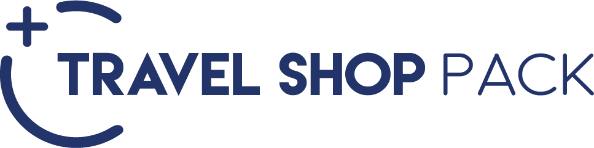 HOTELES PREVISTOS O SIMILARESHOTELES PREVISTOS O SIMILARESHOTELES PREVISTOS O SIMILARESCIUDADHOTELCAT.TORONTOCHELSEA HOTELPTORONTOFAIRMONT ROYAL YORK HOTELSCHECK IN - 15:00HRS // CHECK OUT- 11:00HRSCHECK IN - 15:00HRS // CHECK OUT- 11:00HRSCHECK IN - 15:00HRS // CHECK OUT- 11:00HRSTARIFA POR PERSONA EN USDTARIFA POR PERSONA EN USDTARIFA POR PERSONA EN USDTARIFA POR PERSONA EN USDTARIFA POR PERSONA EN USDTARIFA POR PERSONA EN USDSOLO SERVICIOS TERRESTRESSOLO SERVICIOS TERRESTRESSOLO SERVICIOS TERRESTRESSOLO SERVICIOS TERRESTRESSOLO SERVICIOS TERRESTRESSOLO SERVICIOS TERRESTRESDBLTPLCPLSGLMNRTEMPORADA BAJA (ENERO A ABRIL)TEMPORADA BAJA (ENERO A ABRIL)TEMPORADA BAJA (ENERO A ABRIL)TEMPORADA BAJA (ENERO A ABRIL)TEMPORADA BAJA (ENERO A ABRIL)TEMPORADA BAJA (ENERO A ABRIL)PRIMERA7506906601130290SUPERIOR11809908701980290TEMPORADA ALTA (MAYO A NOVIEMBRE)TEMPORADA ALTA (MAYO A NOVIEMBRE)TEMPORADA ALTA (MAYO A NOVIEMBRE)TEMPORADA ALTA (MAYO A NOVIEMBRE)TEMPORADA ALTA (MAYO A NOVIEMBRE)TEMPORADA ALTA (MAYO A NOVIEMBRE)PRIMERA10208707901660290SUPERIOR139011309802410290TARIFA POR PERSONA EN USDTARIFA POR PERSONA EN USDTARIFA POR PERSONA EN USDTARIFA POR PERSONA EN USDTARIFA POR PERSONA EN USDTARIFA POR PERSONA EN USDSERVICIOS TERRESTRES Y AÉREOSSERVICIOS TERRESTRES Y AÉREOSSERVICIOS TERRESTRES Y AÉREOSSERVICIOS TERRESTRES Y AÉREOSSERVICIOS TERRESTRES Y AÉREOSSERVICIOS TERRESTRES Y AÉREOSDBLTPLCPLSGLMNRTEMPORADA BAJA (ENERO A ABRIL)TEMPORADA BAJA (ENERO A ABRIL)TEMPORADA BAJA (ENERO A ABRIL)TEMPORADA BAJA (ENERO A ABRIL)TEMPORADA BAJA (ENERO A ABRIL)TEMPORADA BAJA (ENERO A ABRIL)PRIMERA16701610158020501210SUPERIOR21001910179029001210TEMPORADA ALTA (MAYO A NOVIEMBRE)TEMPORADA ALTA (MAYO A NOVIEMBRE)TEMPORADA ALTA (MAYO A NOVIEMBRE)TEMPORADA ALTA (MAYO A NOVIEMBRE)TEMPORADA ALTA (MAYO A NOVIEMBRE)TEMPORADA ALTA (MAYO A NOVIEMBRE)PRIMERA19401790171025801210SUPERIOR23102050190033301210RUTA AÉREA PROPUESTA CON AIR CANADA SALIENDO DE LA CIUDAD DE MÉXICO: MÉXICO - TORONTO - MÉXICOIMPUESTOS (SUJETOS A CONFIRMACIÓN): 350 USD POR PASAJEROLOS VUELOS SUGERIDOS NO INCLUYEN FRANQUICIA DE EQUIPAJE - COSTO APROXIMADO 40 USD POR TRAMO POR PASAJERO.SUPLEMENTO PARA VUELOS DESDE EL INTERIOR DEL PAÍS - CONSULTAR CON SU ASESOR TRAVEL SHOPTARIFAS SUJETAS A DISPONIBILIDAD Y CAMBIO SIN PREVIO AVISO SE CONSIDERA MENOR DE 2 A 11 AÑOSVIGENCIA: 01 DE ENERO AL 30 DE NOVIEMBRE 2024CONSULTAR SUPLEMENTOS PARA TEMPORADA ALTATRAVEL SHOP PACK  TRAVEL SHOP PACK  TRAVEL SHOP PACK  TARIFA POR PERSONA EN USDTARIFA POR PERSONA EN USDTARIFA POR PERSONA EN USDINCLUYEADTMNRTOUR A PIE POR DISTILLERY DISTRIC80N/ASEGWAY SPIN TOUR80N/A